SOPS® Hospital Survey Version: 2.0
Language: SpanishFor more information on getting started, selecting a sample, determining data collection methods, establishing data collection procedures, conducting a web-based survey, and preparing and analyzing data, and producing reports, please read the Hospital Survey Version 2.0 User’s Guide.For the survey items grouped according to the safety culture composite measures they are intended to assess, please refer to the Hospital Survey Version 2.0 Items and Composite Measures document.  To participate in the AHRQ Hospital Survey on Patient Safety Culture Database, you must have administered the survey in its entirety without significant modifications or deletions:No changes to any of the survey item text and response options.No reordering of survey items.Questions added only at the end of the survey after Section F, before the Background Questions section.For assistance with this survey, please contact the SOPS Help Line at 1-888-324-9749 or SafetyCultureSurveys@westat.com. 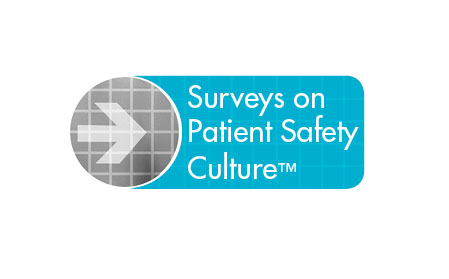 Este cuestionario solicita sus opiniones acerca de temas de seguridad de los pacientes, errores médicos y los incidentes que se reportan en su hospital, y le llevará entre 10 y 15 minutos completarlo. Si alguna pregunta no corresponde a su situación, o a su hospital o si no sabe la respuesta, por favor, marque la casilla “No aplica o No sabe.”1.	¿Cuál es su cargo en este hospital? 	Marque solo UNA respuesta.2.	Piense en su "unidad" como el área de trabajo, departamento o área clínica del hospital donde pasa la mayor parte de su tiempo de trabajo. ¿Cuál es su unidad o área de trabajo principal en este hospital?	Marque UNA respuesta.¿Qué tan de acuerdo o en desacuerdo está usted con las siguientes afirmaciones sobre su unidad/área de trabajo? ¿Qué tan de acuerdo o en desacuerdo está usted con las siguientes afirmaciones sobre su unidad/área de trabajo? ¿Qué tan de acuerdo o en desacuerdo está usted con las siguientes afirmaciones sobre su supervisor inmediato, director o jefe clínico?¿Con qué frecuencia ocurren las siguientes situaciones en su unidad/área de trabajo? En los últimos 12 meses, ¿cuántos eventos relacionados con la seguridad del paciente ha reportado usted?a.  	Ningunob.  	1 a 2c.  	3 a 5d.  	6 a 10e.  	11 o más¿Cómo calificaría usted la seguridad del paciente en su unidad/área de trabajo?¿Qué tan de acuerdo o en desacuerdo está usted con las siguientes afirmaciones sobre su hospital? 1.	¿Cuánto tiempo lleva usted trabajando en este hospital?a.  	Menos de 1 añob. 	De 1 a 5 añosc. 	De 6 a 10 añosd.  	11 o más años2.	En este hospital, ¿cuánto tiempo lleva usted trabajando en su unidad/área de trabajo actual?a.  	Menos de 1 añob. 	De 1 a 5 añosc. 	De 6 a 10 añosd.  	11 o más años3.	Típicamente, ¿cuántas horas a la semana trabaja usted en este hospital?a.  	Menos de 30 horas a la semana b.  	De 30 a 40 horas a la semana c.  	Más de 40 horas a la semana 4.	En su cargo, ¿típicamente tiene usted interacción o contacto directo con los pacientes? a.  	SÍ, típicamente tengo interacción o contacto directo con los pacientes. b.  	NO, típicamente NO tengo interacción ni contacto directo con los pacientes. Por favor no dude en anotar cualquier comentario que tenga sobre cómo se hace o podría hacer el trabajo en su hospital que podría influir en la seguridad del paciente. Gracias por completar este cuestionario.Cuestionario sobre la seguridad de los pacientes en los hospitales (Versión 2.0)InstruccionesInstrucciones“Seguridad del paciente” se define como el evitar y prevenir lesiones en los pacientes o incidentes adversos como resultado del proceso de prestar atención médica.Un “evento de seguridad del paciente” se define como cualquier tipo de error, equivocación, o incidente relacionado con el cuidado de salud, sin importar si causa daño al paciente.Su CargoEnfermería 1   Enfermera de práctica avanzada (NP, CRNA, CNS, CNM)2   Enfermera vocacional con licencia (LVN, por sus siglas in inglés), Auxiliar de enfermería con licencia (LPN, por sus siglas en inglés)3   Ayudante de cuidado de pacientes, Ayudante hospitalario, Ayudante de enfermería4   Enfermera registrada (RN, por sus siglas en inglés)Médico5   Asistente médico6   Residente, Interno7   Médico Otro cargo clínico8    Dietista9    Farmacéutico, Técnico farmacéutico10  Terapeuta Físico, Ocupacional o del Habla 11  Psicólogo12  Terapeuta Respiratorio13  Trabajador social14  Tecnólogo, Técnico (por ejemplo, EKG, Laboratorio, Radiología)Supervisor, director, jefe clínico, directivo de alto cargo15  Supervisor, Director, Director de departamento, Jefe clínico, Administrador, Director general16  Directivo de alto cargo, Ejecutivo, Ejecutivos de primer nivelApoyo17   Mantenimiento de instalaciones 18   Personal de alimentación 19   Personal de limpieza, Servicios ambientales20   Informática, Administración de información de salud, Informática clínica 21   Seguridad22   Transporte23   Dependiente departamental, Secretaria, Recepcionista, Personal de oficina Otro24   Otro, por favor, especifique:Su unidad/área de trabajoVarias unidades, ninguna unidad específica1  Diversas unidades del hospital/Ninguna unidad específica Unidades médicas/quirúrgicas2  Unidad médica/quirúrgica combinada 3  Unidad médica (no quirúrgica)4  Unidad quirúrgica Unidades de cuidado de pacientes5  Cardiología6  Departamento de emergencias, Observación, Estadía breve 7  Gastroenterología8  Unidad de cuidados intensivos (todo tipo de adultos)9  Partos, Obstetricia y Ginecología10 Oncología, Hematología11 Pediatría (incluyendo Unidad de cuidados intensivos para recién nacidos (NICU)/Unidad pediátrica de cuidados intensivos (PICU))12 Psiquiatría, Salud conductual13 Neumología14 Rehabilitación/Medicina física15 TelemetríaServicios quirúrgicos16 Anestesiología17 Endoscopia, Colonoscopia18 Pre Op, quirófano, PACU/Post Op, Peri OpServicios clínicos19 Patología/Laboratorio20 Farmacia21 Radiología/Imágenes22 Terapia respiratoria23 Servicios sociales, Manejo de casos, Planeación de altaAdministración/Dirección24 Administración, Dirección25 Servicios financieros, Facturación26 Recursos humanos, Capacitación27 Informática, Administración de información de salud, Informática clínica28 Calidad, Gestión de riesgos, Seguridad de los pacientes Servicios de apoyo29 Admisiones/Registro30 Personal de alimentación31 Servicios de limpieza, Servicios ambientales, Mantenimiento de instalaciones32 Servicios de seguridad33  TransporteOtro34  Otro, por favor, especifique:SECCIóN A: Su unidad/área de trabajoPiense en su unidad/área de trabajo:Muy en desacuerdo
En Desacuerdo
Ni de acuerdo  ni en desacuerdo
De acuerdo
Muy de 
acuerdo
No aplica o no sabeEn esta unidad, trabajamos en equipo de manera eficiente	123459En esta unidad, tenemos suficiente personal para hacer todo el trabajo	123459El personal en esta unidad trabaja más horas de lo que es mejor para el cuidado del paciente	123459Esta unidad revisa periódicamente los procesos de trabajo para determinar si se necesita hacer cambios para mejorar la seguridad del paciente	123459Esta unidad depende demasiado de personal temporal, flotante o PRN	123459En esta unidad, el personal siente que sus errores son considerados en su contra	123459Cuando se reporta un incidente en esta unidad, se siente que la persona está siendo reportada y no el problema………123459Cuando hay mucho trabajo, el personal en esta unidad se ayuda mutuamente	123459Hay problemas con el comportamiento irrespetuoso de quienes trabajan en esta unidad	123459Cuando el personal comete errores, esta unidad se enfoca en aprender en vez de buscar quién tiene la culpa	123459El ritmo de trabajo en esta unidad es tan acelerado que impacta negativamente en la seguridad del paciente	123459SECCIóN A: Su unidad/área de trabajo (continuación)Piense en su unidad/área de trabajo:Muy en desacuerdo
En Desacuerdo
Ni de acuerdo  ni en desacuerdo
De acuerdo
Muy de 
acuerdo
No aplica o no sabeEn esta unidad, los cambios para mejorar la seguridad de los pacientes se evalúan para ver qué tan efectivos fueron	123459En esta unidad, falta apoyo para el personal involucrado en los errores de seguridad del paciente. 	123459Esta unidad permite que los mismos problemas de seguridad del paciente sigan ocurriendo	123459SECCIóN B: Su supervisor, director o jefe clínico Muy en desacuerdo
En Desacuerdo
Ni de acuerdo  ni en desacuerdo
De acuerdo
Muy de 
acuerdo
No aplica o no sabeMi supervisor, director o jefe clínico considera seriamente las sugerencias del personal para mejorar la seguridad del paciente	123459Mi supervisor, director o jefe clínico quiere que trabajemos más rápido durante las horas de más trabajo, incluso si esto significa no seguir los procedimientos adecuadamente, lo cual podría poner en riesgo la seguridad del paciente. 	123459Mi supervisor, director o jefe clínico toma medidas para solucionar problemas que le han sido comunicados respecto a la seguridad del paciente	123459SECCIóN C: ComunicaciónPiense en su unidad/área de trabajo:Nunca
Rara vez
Algunas veces
La mayoría del tiempo
Siempre
No aplica o no sabeSe nos informa sobre los errores que se cometen en esta unidad	123459Cuando se cometen errores en esta unidad, hablamos sobre las maneras para evitar que vuelvan a ocurrir	123459En esta unidad, se nos informa sobre los cambios que se hacen basados en reportes de eventos	123459En esta unidad, el personal dice si ve algo que podría afectar negativamente el cuidado del paciente.	123459Cuando el personal en esta unidad ve a alguien con mayor autoridad haciendo algo que no es seguro para los pacientes, lo dice	123459Cuando el personal de esta unidad habla, las personas que tienen más autoridad escuchan sus preocupaciones sobre la seguridad del paciente	123459En esta unidad, el personal tiene miedo de hacer preguntas cuando algo no parece estar bien.	123459SECCIóN D: Reportar eventos de seguridad del pacienteSECCIóN D: Reportar eventos de seguridad del paciente (continuación)SECCIóN E: Calificación de la seguridad del pacienteMala▼Regular▼Buena▼Muy Buena▼Excelente▼12345SECCIóN F: Su hospitalPiense en su hospital:Piense en su hospital:Muy en desacuerdo
En Desacuerdo
Ni de acuerdo  ni en desacuerdo
De acuerdo
Muy de 
acuerdo
No aplica o no sabeNo aplica o no sabeLas acciones de la administración de este hospital muestran que la seguridad del paciente es la prioridad principal.	1123459La administración del hospital proporciona recursos adecuados para mejorar la seguridad del paciente	1123459La administración del hospital parece interesada en la seguridad del paciente solo después de que ocurre un evento adverso	1123459Al transferir a pacientes de una unidad a otra, con frecuencia se omite información importante	1123459Durante los cambios de turno, con frecuencia se pierde información importante sobre el cuidado del paciente	1123459Durante los cambios de turno, hay tiempo suficiente para intercambiar toda la información clave sobre el cuidado del paciente	1123459Preguntas generalesSus comentarios